Меры , принятые в Торговой точке, с целью недопущения распространения новой коронавирусной инфекции.Мы усилили контроль за мерами безопасности и профилактики: Контактный номер Комитета по развитию  малого, среднего бизнеса и потребительского рынка Ленинградской области (8(800)302-08-13)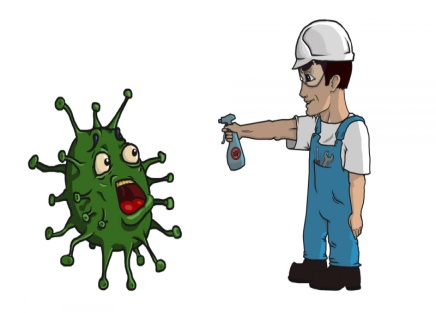 Проводим регулярную дезинфекцию помещений, помещения регулярно проветривается, оборудование, рабочие/контактные поверхности, ручки входных дверей, корзинки и тележки дезинфицируются, обеспечен запас дезинфицирующих средств. 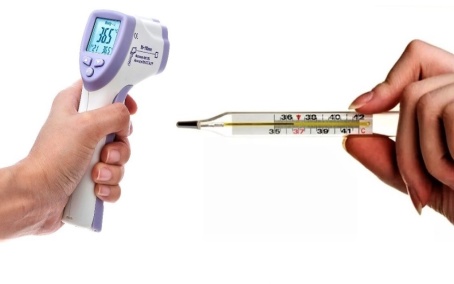 Предприняты меры для выявления и изоляции сотрудников, имеющих признаки респираторных заболеваний. Регулярно проводится измерение температуры сотрудников.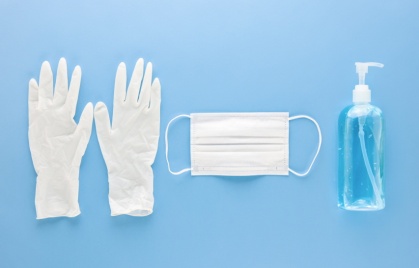 Персонал использует средства индивидуальной защиты (маски, перчатки)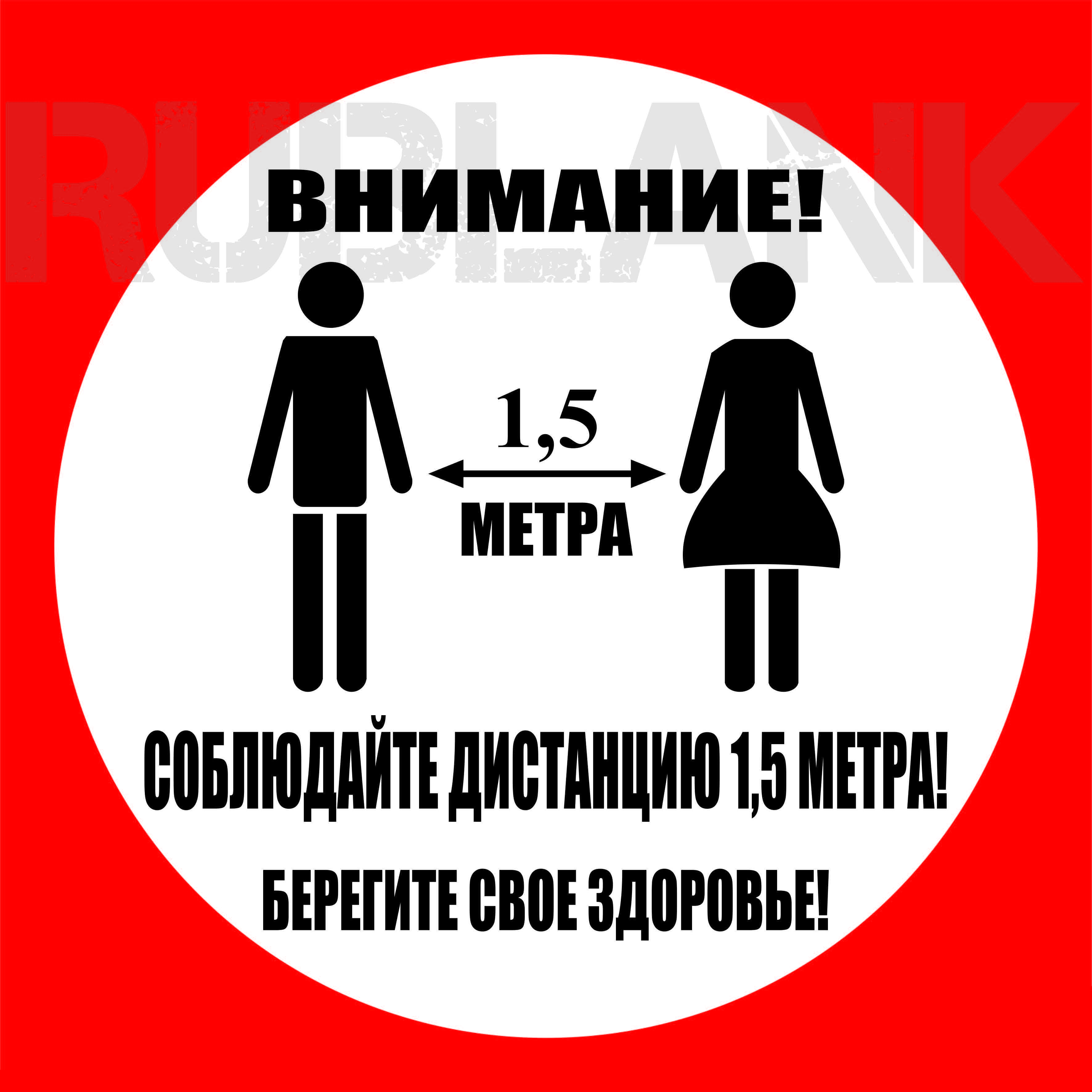 Нанесли разметку на пол для соблюдения посетителями безопасной дистанции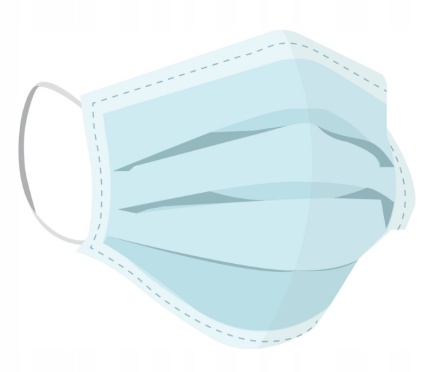 Для безопасности Вас и Ваших близких просим соблюдать масочный режим. В торговой точке есть возможность приобрести гигиенические маски.